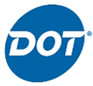 Job Title:Bullhead City, AZ - Warehouse ClerkCompany:Dot Foods Inc.Experience:OpenSalary:Full TimeJob Location:Bullhead City, AZMonitor, control, audit and reconcile the flow of product through the warehouse, posting in and out via the warehouse management system and the AS400. Identify and solve problems associated with receiving and shipping product Essential Duties Schedule, monitor, and control inbound and outbound product to comply with warehou...Monitor, control, audit and reconcile the flow of product through the warehouse, posting in and out via the warehouse management system and the AS400. Identify and solve problems associated with receiving and shipping product Essential Duties Schedule, monitor, and control inbound and outbound product to comply with warehou...Job Title:Occupational Health TrainerCompany:Dot Foods Inc.Experience:OpenSalary:Full TimeJob Location:Bullhead City, AZOccupational Health Trainer Job Locations US AZ Bullhead City Job ID 2019 7054 Category (Portal Searching) Human Resources Overview Location Bullhead City, AZ Department Human Resources Reports To Occupational Health Manager Your Role Develops, implements, tracks, and measures occupational health programs as a proactive app...Occupational Health Trainer Job Locations US AZ Bullhead City Job ID 2019 7054 Category (Portal Searching) Human Resources Overview Location Bullhead City, AZ Department Human Resources Reports To Occupational Health Manager Your Role Develops, implements, tracks, and measures occupational health programs as a proactive app...Job Title:Class A Regional Company Delivery Truck Driver (Full Time)Company:Dot Foods Inc.Experience:0 to 1 yearsSalary:Full TimeJob Location:Bullhead City, AZClass A Regional Company Delivery Truck Driver (Full Time) Job Locations US AZ Bullhead City Job ID 2019 6850 Category (Portal Searching) Transportation/DTI Overview Location Bullhead City, AZ Department Dot Transportation, Inc. (DTI) Reports To DTI Leadership Your Role A Regional Company Delivery Driver at DTI primarily de...Class A Regional Company Delivery Truck Driver (Full Time) Job Locations US AZ Bullhead City Job ID 2019 6850 Category (Portal Searching) Transportation/DTI Overview Location Bullhead City, AZ Department Dot Transportation, Inc. (DTI) Reports To DTI Leadership Your Role A Regional Company Delivery Driver at DTI primarily de...Job Title:Class A Regional Company Truck Driver / No-Touch (Full-Time)Company:Dot Foods Inc.Experience:OpenSalary:Full TimeJob Location:Bullhead City, AZClass A Regional Company Truck Driver / No Touch (Full Time) Job Locations US AZ Bullhead City Job ID 2019 6839 Category (Portal Searching) Transportation/DTI Overview Location Bullhead City, AZ Department Dot Transportation, Inc. (DTI) Reports To DTI Leadership Your Role A Regional Company Driver at DTI primarily delivers...Class A Regional Company Truck Driver / No Touch (Full Time) Job Locations US AZ Bullhead City Job ID 2019 6839 Category (Portal Searching) Transportation/DTI Overview Location Bullhead City, AZ Department Dot Transportation, Inc. (DTI) Reports To DTI Leadership Your Role A Regional Company Driver at DTI primarily delivers...Job Title:Class A Regional Company Delivery Truck Driver (Part-Time)Class A Regional Company Delivery Truck Driver (Part-Time)Company:Dot Foods Inc.Dot Foods Inc.Experience:OpenOpenSalary:Part TimePart TimeJob Location:Bullhead City, AZBullhead City, AZClass A Regional Company Delivery Truck Driver (Part Time) Job Locations US AZ Bullhead City Job ID 2019 6836 Category (Portal Searching) Transportation/DTI Overview Location Bullhead City, AZ Department Dot Transportation, Inc. (DTI) Reports To DTI Leadership Your Role A Regional Company Delivery Driver at DTI primarily de...Class A Regional Company Delivery Truck Driver (Part Time) Job Locations US AZ Bullhead City Job ID 2019 6836 Category (Portal Searching) Transportation/DTI Overview Location Bullhead City, AZ Department Dot Transportation, Inc. (DTI) Reports To DTI Leadership Your Role A Regional Company Delivery Driver at DTI primarily de...Class A Regional Company Delivery Truck Driver (Part Time) Job Locations US AZ Bullhead City Job ID 2019 6836 Category (Portal Searching) Transportation/DTI Overview Location Bullhead City, AZ Department Dot Transportation, Inc. (DTI) Reports To DTI Leadership Your Role A Regional Company Delivery Driver at DTI primarily de...Job Title:Job Title:CDL A Team Company Truck DriverCompany:Company:Dot Foods Inc.Experience:Experience:OpenSalary:Salary:Full TimeJob Location:Job Location:Bullhead City, AZCDL A Team Company Truck Driver Job Locations US AZ Bullhead City Job ID 2019 6835 Category (Portal Searching) Transportation/DTI Overview Location Bullhead City, AZ Department Dot Transportation, Inc. (DTI) Reports To DTI Leadership Your Role A Team Company Driver at DTI primarily delivers product to Dot Foods customers an...CDL A Team Company Truck Driver Job Locations US AZ Bullhead City Job ID 2019 6835 Category (Portal Searching) Transportation/DTI Overview Location Bullhead City, AZ Department Dot Transportation, Inc. (DTI) Reports To DTI Leadership Your Role A Team Company Driver at DTI primarily delivers product to Dot Foods customers an...CDL A Team Company Truck Driver Job Locations US AZ Bullhead City Job ID 2019 6835 Category (Portal Searching) Transportation/DTI Overview Location Bullhead City, AZ Department Dot Transportation, Inc. (DTI) Reports To DTI Leadership Your Role A Team Company Driver at DTI primarily delivers product to Dot Foods customers an...